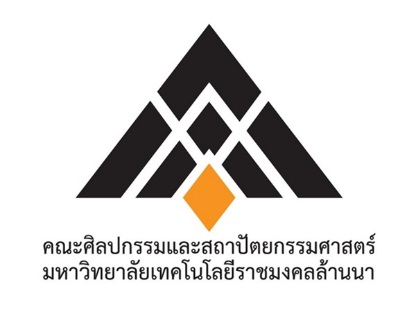 แบบเสนอรายชื่อผู้สมัครรับเลือกตั้งคณะกรรมการประจำคณะศิลปกรรมและสถาปัตยกรรมศาสตร์ มหาวิทยาลัยเทคโนโลยีราชมงคลล้านนาเขียนที่ 						วันที่ 	 เดือน 			  พ.ศ. 		เรื่อง	เสนอชื่อผู้สมควรรับเลือกตั้งคณะกรรมการประจำคณะเรียน	ประธานคณะกรรมการเลือกตั้งกรรมการประจำคณะศิลปกรรมและสถาปัตยกรรมศาสตร์ จากคณาจารย์ประจำสิ่งที่ส่งมาด้วย  	1. ใบเสนอรายชื่อผู้สมควรลงสมัครรับเลือกตั้งคณะกรรมการประจำคณะ จำนวน 1 ชุด			2. หลักฐานของผู้สมควรลงสมัครรับเลือกตั้งคณะกรรมการประจำคณะ 		ตามประกาศคณะกรรมการเลือกตั้งกรรมการประจำคณะศิลปกรรมและสถาปัตยกรรมศาสตร์ จากคณาจารย์ประจำ เรื่อง การรับสมัคร และการเลือกตั้งกรรมการประจำคณะศิลปกรรมและสถาปัตยกรรมศาสตร์ จากคณาจารย์ประจำ ลงวันที่ 25 ธันวาคม พ.ศ. 2563 กำหนดให้เสนอชื่อผู้สมควรรับเลือกตั้งคณะกรรมการประจำคณะ ตามข้อบังคับมหาวิทยาลัยเทคโนโลยีราชมงคลล้านนา ว่าด้วยคณะกรรมการประจำคณะ พ.ศ. 2558 และตามประกาศมหาวิทยาลัยเทคโนโลยีราชมงคลล้านนา เรื่อง หลักเกณฑ์และวิธีการได้มาซึ่งคณะกรรมการประจำคณะจากคณาจารย์ประจำ พ.ศ. 2560 นั้น		ในการนี้									 มีความประสงค์เสนอชื่อ						 เข้ารับการเลือกตั้งคณะกรรมการประจำคณะศิลปกรรมและสถาปัตยกรรมศาสตร์ พร้อมนี้ได้แนบเอกสารประวัติและข้อมูลเบื้องต้น จำนวน 1 ชุด เพื่อประกอบการพิจารณามาด้วยแล้ว		จึงเรียนมาเพื่อโปรดพิจารณา			ลงชื่อ	         	ผู้เสนอรายชื่อ		                                             (					)			ตำแหน่ง 								หน่วยงาน 								     คณะศิลปกรรมและสถาปัตยกรรมศาสตร์		                                       หมายเลขโทรศัพท์ที่ติดต่อได้สะดวก				ขอรับรองว่าผู้สมควรลงสมัครมีคุณสมบัติครบตามประกาศการรับสมัครทุกประการ	ลงชื่อ......................................................................ผู้เสนอรายชื่อ                                                                  	 (			)                                                                 วันที่          / 			 /	หลักฐานการสมัคร  1. ใบสมัคร (ตามแบบฟอร์ม) 			 2. สำเนาบัตรข้าราชการ หรือสำเนาบัตรพนักงานในสถาบันอุดมศึกษา 1 ฉบับ 3. สำเนาบัตรประจำตัวประชาชน 1 ฉบับ		 4. รูปถ่าย 2 นิ้ว 1 ใบใบเสนอรายชื่อผู้สมควรลงสมัครรับเลือกตั้งคณะกรรมการประจำคณะใบเสนอรายชื่อผู้สมควรลงสมัครรับเลือกตั้งคณะกรรมการประจำคณะหมายเลข		เลือกจาก คณาจารย์ประจำ คณะศิลปกรรมและสถาปัตยกรรมศาสตร์เลือกจาก คณาจารย์ประจำ คณะศิลปกรรมและสถาปัตยกรรมศาสตร์เลือกจาก คณาจารย์ประจำ คณะศิลปกรรมและสถาปัตยกรรมศาสตร์มหาวิทยาลัยเทคโนโลยีราชมงคลล้านนาสาขาที่สมัคร				     สาขาที่สมัคร				     (1) ข้อมูลส่วนตัว(1) ข้อมูลส่วนตัว(1) ข้อมูลส่วนตัวชื่อ – สกุล :ชื่อ – สกุล :ชื่อ – สกุล :เลขที่ประจำตำแหน่ง :เลขที่ประจำตำแหน่ง :เพศ :ตำแหน่งวิชาการ :ตำแหน่งวิชาการ :เริ่มรับราชการ :รวมอายุราชการ (นับถึงวันสมัคร) :       ปี       เดือน	รวมอายุราชการ (นับถึงวันสมัคร) :       ปี       เดือน	ที่อยู่โดยละเอียดที่ติดต่อได้ :ที่อยู่โดยละเอียดที่ติดต่อได้ :เบอร์โทรศัพท์ (บ้าน) :เบอร์โทรศัพท์ (บ้าน) :(มือถือ) : E-mail address :E-mail address :E-mail address :(2) ประวัติการศึกษา(2) ประวัติการศึกษา(2) ประวัติการศึกษา(2) ประวัติการศึกษา(2) ประวัติการศึกษา(2) ประวัติการศึกษา(2) ประวัติการศึกษา(2) ประวัติการศึกษาวุฒิการศึกษาที่ได้รับคณะ/สาขาคณะ/สาขาสถาบัน(เริ่มจากวุฒิการศึกษา ป.ตรี)สถาบัน(เริ่มจากวุฒิการศึกษา ป.ตรี)ประเทศประเทศปีที่สำเร็จการศึกษา (3) ประวัติการทำงาน (3) ประวัติการทำงาน (3) ประวัติการทำงาน (3) ประวัติการทำงาน (3) ประวัติการทำงาน (3) ประวัติการทำงาน (3) ประวัติการทำงาน (3) ประวัติการทำงานตำแหน่งวิชาการ / บริหารตำแหน่งวิชาการ / บริหารเริ่มตั้งแต่เริ่มตั้งแต่สิ้นสุดเมื่อสิ้นสุดเมื่อระยะเวลาระยะเวลา(4) ประวัติการทำงาน